Vilniaus rajono savivaldybės ADministracijos direktoriusĮSAKYMASdĖL VAIKŲ PRIEŽIŪROS UŽTIKRINIMO VILNIAUS RAJONO ŠVIETIMO ĮSTAIGOSE KARANTINO METU2020 m. balandžio 28 d. Nr. A27(1) -1012VilniusVadovaudamasi Lietuvos Respublikos vietos savivaldos įstatymo18 straipsnio 1 dalimi, 29 straipsnio 8 dalies 2 punktu, Lietuvos Respublikos Vyriausybės 2020 m. kovo 14 d. nutarimo Nr. 207 „Dėl karantino Lietuvos Respublikos teritorijoje paskelbimo“ 3.5.3 papunkčiu, 6 punktu, vykdydama Lietuvos Respublikos sveikatos apsaugos ministro valstybės lygio ekstremaliosios situacijos valstybės operacijų vadovo 2020 m. balandžio 23 d. sprendimą Nr. V- 977 ,,Dėl Covid-19  ligos (koronaviruso infekcijos) valdymo priemonių vaikų priežiūros organizavimui  įstaigose“:1. Į s a k a u nuo š. m. balandžio 27 d. iki paskelbto karantino Lietuvos Respublikos teritorijoje pabaigos būtinas vaikų priežiūros paslaugas teikti Vilniaus rajono savivaldybės vaikų darželiuose, vaikų lopšeliuose-darželiuose, mokyklose -darželiuose tais atvejais, kai yra tėvų, įtėvių, globėjų ar rūpintojų kreipimasis bei pateikiama darbdavio pažyma dėl būtinumo atitinkamas funkcijas (darbus) atlikti darbo vietoje (į darbą privalo eiti abu tėvai) ir vaikų priežiūros neįmanoma užtikrinti namuose, pasitelkiant kitų asmenų pagalbą.	2.  P a v e d u 1p. nurodytų švietimo įstaigų vadovams:	2.1. užtikrinti vaikų priežiūros paslaugų organizavimą ne didesnėmis kaip 10 asmenų grupėmis, maksimaliai laikantis grupių izoliacijos principo: darbuotojams dirbti tik vienoje grupėje, vaikams, kuriems teikiamos priežiūros paslaugos, lankyti nuolatos tą pačią grupę, grupės veiklą vykdyti taip, kad būtų išvengta skirtingų grupių vaikų ir darbuotojų kontakto tiek patalpose, tiek lauke, neorganizuoti bendrų veiklų kelioms grupėms;	2.2. vienam vaikui priežiūros paslaugos teikimo patalpose skirti ne mažesnį kaip 4 kv. mplotą (neįskaičiuojamos tualetų, prausyklų, virtuvėlių ir kitos pan. erdvės);	2.3. prie įėjimų į 1 p. nurodytas įstaigas iškabinti informaciją: 	2.3.1. kad tėvai, atlydintys vaikus, privalo dėvėti nosį ir burną dengiančias priemones (veido kaukes, respiratorius ar kt.);	2.3.2. apie asmens higienos laikymosi būtinybę (rankų higieną, kosėjimo, čiaudėjimo etiketą ir kt.);                2.4. šalia įėjimų į įstaigą ir į patalpas, kuriose teikiamos vaikų priežiūros paslaugos, sudaryti galimybę rankų dezinfekcijai (gerai matomoje, bet vaikams nepasiekiamoje vietoje pakabinti rankų dezinfekcijai skirtas priemones);	2.5. vertinti visų priimamų į įstaigą vaikų sveikatos būklę. Vaikus, kuriems pasireiškia karščiavimas (37,3 °C ir daugiau) ar kurie turi ūmių viršutinių kvėpavimo takų infekcijų, ūmių žarnyno infekcijų ir kitų užkrečiamųjų ligų požymių (pvz.: sloga, kosulys, pasunkėjęs kvėpavimas, viduriavimas, vėmimas, bėrimai ir pan.), draudžiama priimti į grupes;		2.6. nuolat stebėti įstaigos darbuotojų sveikatos būklę, matuoti kūno temperatūrą atvykus į darbą, leisti dirbti grupėse darbuotojams, neturintiems ūmių viršutinių kvėpavimo takų infekcijų, ūmių žarnyno infekcijų ir kitų užkrečiamųjų ligų požymių;	2.6.1. darbuotojus, kuriems pasireiškia viršutinių kvėpavimo takų ligų, ūmių žarnyno infekcijų ir kt. susirgimų požymiai (karščiavimas (37,3 °C ir daugiau), sloga, kosulys, čiaudulys, pasunkėjęs kvėpavimas, viduriavimas, vėmimas ir pan.), nedelsiant nušalinti nuo darbo, jiems rekomenduoti konsultuotis Karštąja koronaviruso linija tel. 1808 arba susisiekti su savo šeimos gydytoju konsultacijai nuotoliniu būdu;	2.6.2. iš darbuotojo gavus informaciją apie jam nustatytą COVID-19 ligą (koronoviruso infekciją), apie tai informuoti Nacionalinį visuomenės sveikatos centrą prie Sveikatos apsaugos ministerijos (toliau - VSC), Vilniaus rajono savivaldybės administracijos direktorių, bendradarbiauti su NVSC nustatant sąlytį turėjusius asmenis ir jiems taikant 14 dienų izoliaciją;	2.6.3. drausti dirbti darbuotojams, kuriems privaloma izoliacija, izoliacijos laikotarpiu, išskyrus darbuotojus, dirbančius nuotoliniu būdu;	2.7.  vaikų priežiūros paslaugų teikimo vietoje sudaryti tinkamas sąlygas darbuotojų ir vaikų rankų higienai, dezinfekuoti kriaukles ir sanitarinius mazgus kiekvieną kartą jais pasinaudojus vienam vaikui;	2.8. priežiūros paslaugų teikimo patalpas vėdinti ne rečiau kaip 2 kartus per dieną ir užtikrinti patalpų bei įstaigos aplinkos valymą atsižvelgiant į Lietuvos Respublikos sveikatos apsaugos ministerijos parengtas rekomendacijas patalpoms valyti COVID-19 pandemijos metu (https://sam.lrv.lt/uploads/sam/documents/files/REKOMENDACIJOS%20dezinfekcijai%2020200327%20(1).pdf).3. Į p a r e i g o j u  1 p. nurodytų švietimo įstaigų vadovus:3.1. paruošti ir užtikrinti saugias darbo sąlygas jų įstaigoje dirbantiems darbuotojams;                3.2. užtikrinti aprūpinimą dezinfekcinėmis priemonėmis ir jų naudojimą visiems įstaigų  darbuotojams ir lankytojams;3.3. aprūpinti įstaigos darbuotojus nosį ir burną dengiančiomis priemonėmis;3.4. paskelbti informaciją įstaigos interneto svetainėje apie jų įstaigoje išimtiniais atvejais organizuojamą vaikų priežiūros paslaugą.4. Nurodau:4.1. Švietimoskyriui:                4.1.1. šį įsakymą išsiųsti 1 p. Nurodytoms būtinas vaikų priežiūros paslaugas teikiančioms Vilniaus rajono savivaldybės švietimo įstaigoms;                4.1.2. kontroliuoti šio įsakymo vykdymą.4.2. Ūkio skyriui paskelbti šį įsakymą Teisės aktų registre, Viešųjų ir tarptautinių ryšių skyriui – savivaldybės interneto svetainėje.5. P r i p a ž į s t u netekusiu galios Vilniaus rajono savivaldybės administracijos direktoriaus 2020 m. kovo 18 d.  įsakymą Nr. A27 (1)-669 ,,Dėl vaikų priežiūros užtikrinimo Vilniaus rajonošvietimo įstaigose“.Administracijos direktorė					Liucina KotlovskaParengėŠvietimo skyriaus vyriausioji specialistėNijolia Ragucka, tel.  275 15 41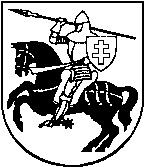 